CURRICULUM VITAE1. Name Surname: Sinem SÖZEN ÖZDOĞAN2. Date of Birth: 17/07/19883. Title: Research/Teaching Assistant4. Education: Ph. D. 5. Organization: TEDU Faculty of Education, Department of Elementary Education, Primary Education Program Duration of Employment: 10 years (by August 2022)6. Contact Information:Tel: 90 312 585 03 48   GSM: 90 505 615 40 90e-mail: sinem.sozen@tedu.edu.tr * The abovementioned student took courses at University of Inholland (Inholland Hogeschool) in Netherlands in the spring semester of the 2009-2010 academic year within the scope of the Erasmus Program.7. Languages: English: Advanced	Dutch: Beginner German: Beginner 	Japanese: Beginner 8. Publications: Articles published international and national refereed journals: Karslı-Çalamak, K., Olkun, S., & Sözen Özdoğan, S. (2022). Çokkültürlü sınıflarda matematik eğitimi: Öğretmen uygulamaları üzerine bir inceleme [Teaching mathematics in culturally and linguistically diverse classrooms: An examination of teacher practices]. Anadolu Journal of Educational Sciences International, 12 (1), 123-155 . doi: 10.18039/ajesi.926493. (TR Dizin) Akın, S. & Sozen-Ozdogan, S. (2021). Öğretmen eğitiminde yapıtaşı: Türkiye, Singapur ve Hong Kong’da öğretmenlik mesleği genel yeterlikleri [Generic Teacher Competencies: The Building Blocks in Turkey, Singapore, and Hong Kong]. Ankara University Journal of Faculty of Educational Sciences, 54(1), 269-310.doi: 10.30964/auebfd.642519. (TR Dizin)Sozen-Ozdogan, S., Akyuz, D., & Stephan, M. (2019). Developing ratio tables to explore ratios. The Australian Mathematics Educational Journal (AMEJ), 1(1), 16-21. https://hdl.handle.net/11511/75258. (ERIC)Sozen-Ozdogan, Çakır, B., & Orhan, B. (2019). A case of teacher-students mathematical problem-solving behaviors from the perspective of cognitive-metacognitive framework [Special Issue]. Studia Paedagogica, 24(4), 221-223. doi:10.5817/SP2019-4-10 (Scopus) Sözen, S., & Çabuk, A.(2013). Türkiye, Avusturya ve Almanya öğretmen yetiştirme sistemlerinin incelenmesi [An investigation of teacher education system of Turkey, Austria and Germany] [Special Issue]. Uşak Üniversitesi Sosyal Bilimler Dergisi, 6(-ÖYGE Özel Sayısı), 220-237. https://doi.org/10.12780/UUSBD183 (TR Dizin)Books and chapters published by national/international publishers:Yucelyigit, S., Akin Sabuncu, S. İrgin, P., Canaran, Ö., Aracı İyiaydın, A., Sozen Ozdogan, S., Havadar, E. E, & Yeler, Z (2023). Literatür ve Ülke İncelemeleri. In E. Aksoy (Ed.), Yükseköğretimde Program Geliştirme TED Üniversitesi Eğitim Fakültesi Örneği (pp. 17-47). Anı YayıncılıkElmas, B., Haşlaman, T. , Erdoğan, T., Bilki, Z., Öneren Şendil, Ç., Serim Yıldız, B., Öztürk, E., Çelebi, E. G., Sözen Özdoğan, S., Bilicioğlu Güneş, A., Güzeller, G., Yılmaz, F. (2023). Program değerlendirmesi ve paydaş görüşleri. In E. Aksoy (Ed.), Yükseköğretimde Program Geliştirme TED Üniversitesi Eğitim Fakültesi Örneği (pp. 48-57). Anı YayıncılıkSozen-Ozdogan, S., Akyuz, D., & Stephan, M. (2022). Patterns and relationships within ratio contexts: Students’ emerging ideas through ratio tables. In P. Jenlink (Ed.), Mathematics as the science of patterns: Making the invisible visible through teaching. Information Age Publishing. Sozen-Ozdogan, S., Akyuz, D., & Çakıroğlu, E. (2020). A phenomenological study: Incorporating the history of mathematics from the perspectives of the teachers. In P. Jenlink (Ed.), The language of mathematics: How the teachers’ knowledge of mathematics affects instruction (pp. 113-141). Rowman & Littlefield Publishers. Paper presentations presented at international conferences and published at conference proceedings:Sozen-Ozdogan, S., Akyuz, D., & Stephan, M. (2023, July). A bridge between tools and conventions: a transition to ratio and proportion concepts after ratio table. 13th Congress Of The European Society For Research In Mathematics Education (CERME 13). Budapest, Hungary. Toker, Z., Sözen Özdoğan, S., Canaran, Ö., Yalçın, F., Yıldız, B. S., Çelebi, E. G, Buldu, E., Bilicioğlu Güneş, A., Aksoy, E.,& Kavak, Y. (2023, June). Öğretmen yetiştirme kurumlarında sürdürülebilir akreditasyon mekanizması: TED üniversitesi eğitim fakültesi örneği. X International Eurasian Educational Research Congress, 1553-1555 (Abstracts, Proceedings Book) (Publication Number:8367160), Ankara, Turkey. Haşlaman, T., Sözen Özdogan, S., Kamacı, Y. (2023, June). Sınıf öğretmenliği programına yönelik ihtiyaç analizi: Bir vakıf üniversitesi örneği. X International Eurasian Educational Research Congress, 1452-1454 (Abstracts, Proceedings Book) (Publication Number:8367160), Ankara, Turkey Haşlaman, T., Genç Ersoy, B., Çelikdemir, K., Sözen Özdoğan, S., & Kamacı,Y. (2023, June). E-portfolyo kullanımının özdüzenleyici öğrenme ve mesleki gelişime katkısı: bir durum çalışması. X International Eurasian Educational Research Congress, 1563-1564. (Abstracts, Proceedings Book) (Publication Number:8367160), Ankara Turkey. Aksoy, E., Voltan Acar, N. H. , Er, S., Toker, Z…….. Sözen Özdoğan, S., …..Kavak, Y. (2023, June). Yükseköğretimde program geliştirme: TED Üniversitesi Eğitim Fakültesi Örneği. X International Eurasian Educational Research Congress, 1563-1564. (Abstracts, Proceedings Book) (Publication Number:8367160), Ankara Turkey. Sozen-Ozdogan, S., & Sahin-Dogruer, S. (2022, July). Collaborative learning practices of students through synchronous online learning environment. Paper presented at 45th Conference of the International Group for the Psychology of Mathematics Education (PME 45), Alicante, Spain. (Scopus)Sozen-Ozdogan, S., & Güzeller, G. (2019, December). Matematik ders planlarında çokkültürlülük vurgusu: GÖÇ-MAT projesi örneği (Multiculturality in Mathematics Instructional Plans). Paper presented at International Teacher Education and Accreditation Congress (ITEAC 2019) (p.110), Ankara, Turkey.Akin, S., & Sozen-Ozdogan, S. (2019, September). Teacher Competences as building blocks for improving teacher education: Turkey, Singapore, and Hong Kong in perspective. Paper presented at ECER 2019 Education in an Era of Rise, Hamburg, Germany. Sozen-Ozdogan, S., & Akyuz, D. (2019, June). Implementation of design-based research in mathematics education: Developing student-centered content. Paper presented at VIth International Eurasian Educational Research Congress (EJER 2019), Ankara, Turkey. Sozen-Ozdogan, S., & Akyuz, D. (2019, April). Launch-Explore-Discuss cycle as teaching and learning mathematics. Full Paper presented at 28th International Conference on Educational Sciences (pp. 1133-1145), Ankara, Turkey. Olkun, S., Karsli-Calamak, E., Sozen-Ozdogan, S., Solmaz, G., & Haslaman, T. (2018, December). Subitizing and Beyond: Perception of Set Cardinality from Different Spatial Representations. Presented at 4. Cyprus International Congress of Education Research, Kyrenia, North Cyprus. Sozen-Ozdogan, S., and Akyuz, D. (2018, September). Drawing as a fresh start for learning ratio concept: The case of Maya. Presented at EARLI SIG 15 Special Educational Needs, Potsdam, Germany. Sözen, S., Çakır, B. and Orhan, B. (2015, September). Metacognitive similarities and differences between teachers and students on mathematical problem solving skills. Presented at ECER 2015 Education and Transition, Budapest, Hungary.  Paper presentations presented at national conferences and published at conference proceedings: Sozen-Ozdogan, S.  (2023, September). Oran-Orantı kavramlarının öğretimine yönelik ortaokul matematik ders kitaplarının incelenmesi [Investigation of ratio-proportion teaching concepts within middle grade mathematics textbooks]. Presented at UFBMEK-15 National Congress on Science and Mathematics Education, Kars, Turkey.Güzeller, G. & Sozen-Ozdogan, S. (2023, September). Ortaokul matematik ders kitaplarının okul dışı öğrenme bağlamında i̇ncelenmesi [Investigation of out-of-school learning environments within middle grade mathematics textbooks]. Presented at UFBMEK-15 National Congress on Science and Mathematics Education, Kars, Turkey.Karsli, E., Olkun S., and Sozen-Ozdogan, S. (2016, September). GÖÇ-MAT: Mülteci öğrencilere yönelik çok temsilli matematik materyalleri geliştirilmesi (MIGRA-MATH: Developing mathematics lesson plans with multiple representations for refugee children). Presented at UFBMEK-12 National Congress on Science and Mathematics Education, Trabzon, Turkey. Sözen, S., Aydemir, D., Ayan, R., and Çabuk, A. (2014, September). Türkiye’de gerçekleşen birebir özel ders ile ilgili ebeveynlerin görüşleri [Parents’ perspectives for tutoring in Turkey]. Presented at UFBMEK-11 National Congress on Science and Mathematics Education, Adana, Turkey. Sözen, S., & Çabuk, A. (2012, September). Türkiye, Avusturya ve Almanya öğretmen yetiştirme sistemlerinin incelenmesi [Investigating Turkey, Austria, and Germany teacher training systems]. Presented at I. Uluslararası Katılımlı Öğretmen Yetiştirme ve Geliştirme Sempozyumu, Uşak, Turkey. Aras, S., & Sözen, S. (2012, June). Türkiye, Finlandiya ve Güney Kore’de öğretmen yetiştirme programlarının incelenmesi [Investigating the teacher training programs of Turkey, Finland and South Korea]. Presented at UFBMEK-10 National Congress on Science and Mathematics Education, Niğde, Turkey. 9. Projects:10. Administrative Duties /Organizational and Professional Services:TEDU Pet Friendly Society 	2020-2023 (Academic Advisor)Web Commission 		2017-Ongoing (Member of the Commission)Accreditation Commission 	2017-2021 and 2022-Ongoing (Member of the Commission)Erasmus Commission 		2012-2015 (Member of the Commission)11. Scholarships:2013-2023	TÜBİTAK Scholarship for Graduate Students 2006-2011	Başbakanlık Scholarship: A scholarship given by the Turkish Government for successful undergraduate students who selected to high-achieved Teacher Training Programs. 12. The courses attended as a research assistant at TEDUThe courses 13. Community and Professional Development Services:Sinem Sözen Özdoğan–  Kurtuluş İlkokulu İlköğretim Öğretmenleri- March 17 2023, Sınıf Yönetimi: Olumlu Öğrenme Ortamları, (2 hour seminar). Sibel Akın Sabuncu & Sinem Sözen Özdoğan – TED University Faculty of Education-June 25, 2021- Başkent Workshops for Teachers VII (Başkent Öğretmen Atölyeleri), Öğretmenlik Mesleği Genel Yeterlikleri: Türkiye, Hong Kong ve Singapur Örnekleri (Generic Teacher Competences of Turkey, Hong Kong and Singapore).Sinem Sozen Ozdogan & Sule Sahin Dogruer - Middle East Technical University- Faculty of Education- February 8, 2020- 7. Matematik Öğretmenleri Paylaşım Zirvesi (A national mathematics teachers' meeting platform)-Doğrusal Denklemler ve Geogebra: Gerçek Yaşamdan Örnekler ( Linear Equations and Geogebra: Examples from Real-Life Experience)Selda Aras & Sinem Sozen Ozdogan - TED University- Faculty of Education - April 20-21, 2019- Eğitimi Demokratikleştirmek Konferansı (Conference for Democratization in Education)- Erken çocukluk döneminde oyun temelli Matematik öğretimi: Zihnin araçları (Play-based mathematics teaching in early grades: Tools of the Mind)14. Other Work Experience (Education, Industry etc.):15. Other Research Interests and Personal Development TracksVillage Institutes, Women Mathematicians, Neuroscience and Mathematics Learning, Cognitive Science and Its Reflections on Education are the topics that I am interested in.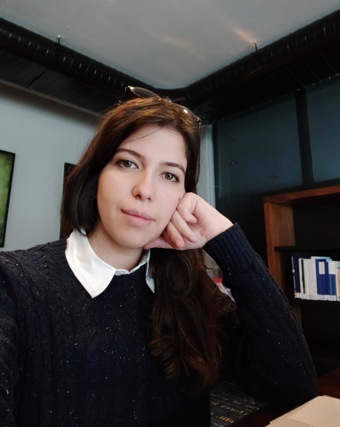 DegreeFieldUniversityYearBachelor’s Degree*Elementary Mathematics EducationMiddle East Technical University2011Master’s DegreeElementary Science and Mathematics EducationMiddle East Technical University2013Ph. D. DegreeElementary EducationMiddle East Technical University2023Project Code 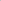 Project Title - Role 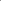 TÜBİTAK 1003 (215K478) MIG-MATH: Supporting Teachers of Immigrant Students with Respect to their Mathematics Education Professional Practices- Research Assistant TEDU Institutional Research Fund (0BAP16B0015) Subitizing and Beyond: Perception of Set Cardinality from Different Spatial Representations - Research Assistant TÜBİTAK 1001 (111K545) 6-11 yaş Türk çocukları örnekleminde diskalkuliye yatkınlığı ayırt etmede kullanılacak bir ölçme aracı geliştirme çalışması (Developing a diagnosis instrument for 6-11 year-old students with dyscalculia) - Research Assistant for Collecting Data TÜBİTAK 4006 (417B557-07) The effects of instructional sequences of coordinate plane through Geogebra on seventh grade students’ academic achievement- Assistant Advisor Teacher TÜBİTAK 2237June 19-21, 2014Eğitim Bilimlerinde TÜBİTAK Proje Yazım Eğitimi Programı (A Training Program on Project Writing for National Science Foundation[TUBITAK]), Participant and Technical AssistantTÜBİTAK 2237April 23-27, 2021Kuramdan Uygulamaya Nitel Araştırmalar 2 Kursu (A Training Program for Qualitative Research), Technical AssistantTÜBİTAK 2237June 17-21, 2021Eğitim Alanındaki Lisansüstü Bilimsel Araştırma Becerilerinin Geliştirilmesi-2 Eğitimi (A Training Program for the Development of Scientific Research Skills), Technical Assistant. TEDU Institutional Research Fund(T-21-B2010-90072)Investigation of pre-service teachers' self-regulated learning skills and professional development using e-portfolio, Research Assistant.UNICEF-MEB (Ağustos 2022)Sınıf Öğretmenlerinin Matematik Öğretim Becerilerinin Geliştirilmesi, EğiticiAcademic Year- SemesterCourses Offered2012-2013 Fall CMPE 101 Introduction to Information Technologies 2013-2014 SpringEDU 511 Assessment and Evaluation in Education EDU 101 Introduction to Education 2014-2015 FallEDU 201 School, Family, and Society EGE 221 Primary School Mathematics 2014-2015 SpringEGE 222 Teaching Primary School Mathematics2015-2016 FallEDU 201 School, Family, and Society EGE 221 Primary School Mathematics 2015-2016 SpringEGE 222 Teaching Primary School Mathematics 2016-2017 Fall EGE 221 Primary School Mathematics 2016-2017 Spring EGE 222 Teaching Primary School Mathematics 2018-2019 Spring EDUC 140 Instructional Technologies EDUC 110 Educational Sociology 2019-2020 SpringLIT 201 Children’s Literature2020-2021 FallECE 207/EGEP 201 Drama in Primary EducationLIT 201/EGEP 251 Children’s LiteratureEGE 222/EGEP 303 Mathematics Teaching 12020-2021 SpringEGEP 304 Mathematics Education 2EGEP 351 Children at Risk2021-2022 FallCMPE 101 Introduction to Information TechnologiesEGEP 305 Science Education2021-2022 SpringEGEP 255 Alternative EducationEGEP 202 Teaching of Play and Physical ActivitiesPRED 106 Development and LearningPRED 104 Fundamental Science in Primary EducationAcademic Year- SemesterCourses Offered2022-2023 Fall EGEP 353 Social Skills EducationsEGEP 253 Textbook Analysis in Primary Education 2022-2023 SpringEGEP 481 Teaching Practice IMATE 352 Out-of-School Education PRED 202 Classroom Management2011-2012Research Assistant, Amasya Üniversitesi, Faculty of Education, Elementary Education Department